                                                                                                              УТВЕРЖДАЮ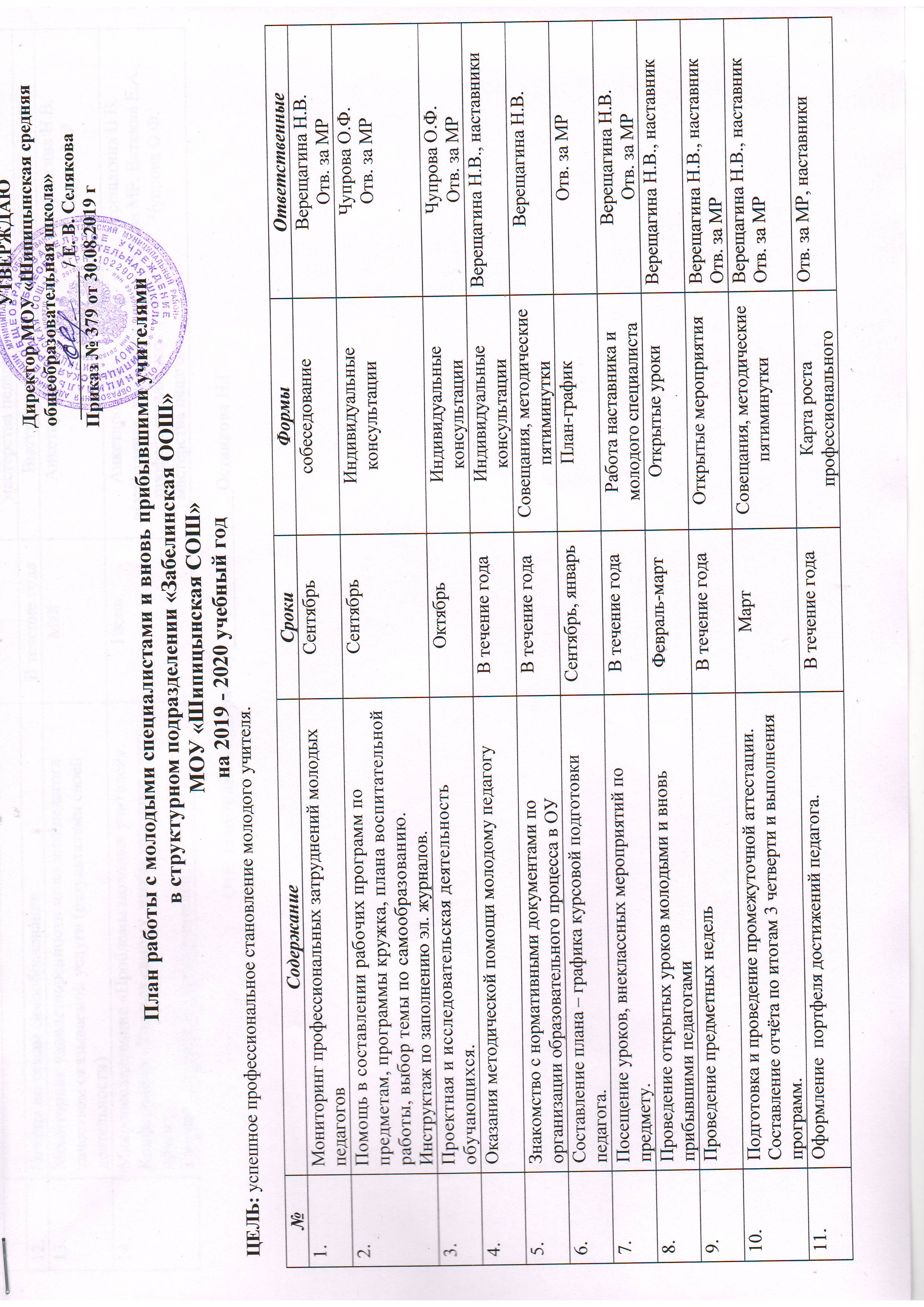                                                                                                         Директор МОУ «Шипицынская средняя                                                                                     общеобразовательная школа»                                                                                               ________________ / Е. В. Селякова                                                                                  Приказ № 379 от 30.08.2019 гПлан работы с молодыми специалистами и вновь прибывшими учителямив структурном подразделении «Забелинская ООШ»МОУ «Шипицынская СОШ»на 2019 - 2020 учебный годЦЕЛЬ: успешное профессиональное становление молодого учителя.Отв. за методическую работу ________________Останкова Н.Г.№СодержаниеСрокиФормыОтветственныеМониторинг профессиональных затруднений молодых педагоговСентябрь собеседованиеВерещагина Н.В.Отв. за МРПомощь в составлении рабочих программ по предметам, программы кружка, плана воспитательной работы, выбор темы по самообразованию.Инструктаж по заполнению эл. журналов.СентябрьИндивидуальные консультацииЧупрова О.Ф.Отв. за МРПроектная и исследовательская деятельность обучающихся.ОктябрьИндивидуальные консультацииЧупрова О.Ф.Отв. за МРОказания методической помощи молодому педагогуВ течение года Индивидуальные консультацииВерещагина Н.В., наставникиЗнакомство с нормативными документами по организации образовательного процесса в ОУВ течение года Совещания, методические пятиминуткиВерещагина Н.В.Составление плана – графика курсовой подготовки педагога.Сентябрь, январь План-графикОтв. за МРПосещение уроков, внеклассных мероприятий по предмету.В течение годаРабота наставника и молодого специалистаВерещагина Н.В.Отв. за МРПроведение открытых уроков молодыми и вновь прибывшими педагогамиФевраль-мартОткрытые урокиВерещагина Н.В., наставникПроведение предметных недельВ течение годаОткрытые мероприятияВерещагина Н.В., наставникОтв. за МРПодготовка и проведение промежуточной аттестации.Составление отчёта по итогам 3 четверти и выполнения программ.МартСовещания, методические пятиминуткиВерещагина Н.В., наставникОтв. за МРОформление  портфеля достижений педагога.В течение годаКарта роста профессионального мастерства педагогаОтв. за МР, наставникиОтчёты по темам самообразования.В течение годаВыступлениеОтв. за МРМониторинг удовлетворенности молодого педагога качеством оказываемой услуги (результатами своей деятельности)Май Анкетирование Верещагина Н.В.Отв. за МРМикроисследование «Проблемы молодых учителей». Конференция «Учиться самому, чтобы успешнее учить других». Творческий отчет молодых учителей.ИюньАнкетирование, выступление, карта роста профессионального мастерства педагогаВерещагина Н.В.Отв. за МР, Вяткина Е.А., Чупрова О.Ф.